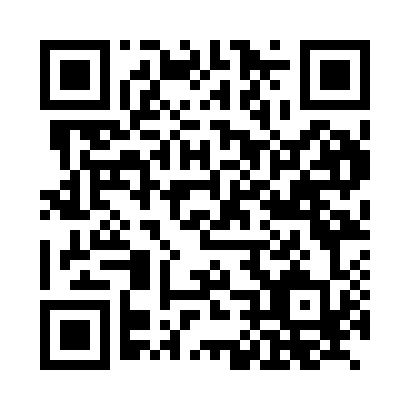 Prayer times for Ayl, GermanyWed 1 May 2024 - Fri 31 May 2024High Latitude Method: Angle Based RulePrayer Calculation Method: Muslim World LeagueAsar Calculation Method: ShafiPrayer times provided by https://www.salahtimes.comDateDayFajrSunriseDhuhrAsrMaghribIsha1Wed3:536:111:315:328:5211:002Thu3:506:091:315:338:5411:033Fri3:476:071:315:338:5511:064Sat3:446:051:315:348:5711:085Sun3:416:041:305:348:5811:116Mon3:376:021:305:358:5911:147Tue3:346:001:305:359:0111:168Wed3:315:591:305:369:0211:199Thu3:285:571:305:379:0411:2210Fri3:255:561:305:379:0511:2511Sat3:225:541:305:389:0711:2812Sun3:185:531:305:389:0811:3013Mon3:155:511:305:399:1011:3314Tue3:145:501:305:399:1111:3615Wed3:145:491:305:409:1211:3916Thu3:135:471:305:409:1411:3917Fri3:135:461:305:419:1511:4018Sat3:125:451:305:419:1611:4019Sun3:125:441:305:429:1811:4120Mon3:115:421:305:429:1911:4221Tue3:115:411:305:439:2011:4222Wed3:115:401:315:439:2211:4323Thu3:105:391:315:449:2311:4324Fri3:105:381:315:449:2411:4425Sat3:095:371:315:459:2511:4526Sun3:095:361:315:459:2611:4527Mon3:095:351:315:469:2811:4628Tue3:095:341:315:469:2911:4629Wed3:085:331:315:479:3011:4730Thu3:085:331:315:479:3111:4731Fri3:085:321:325:489:3211:48